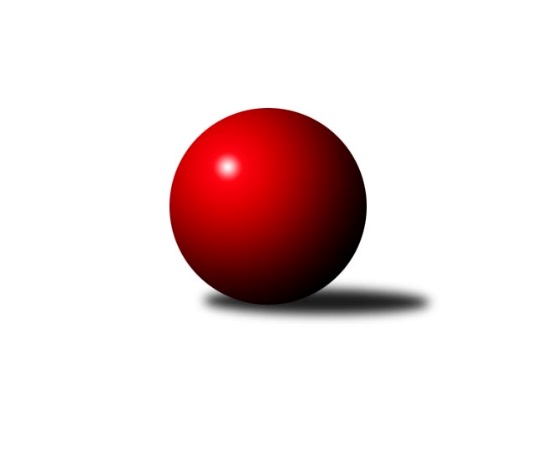 Č.15Ročník 2023/2024	11.2.2024Nejlepšího výkonu v tomto kole: 3670 dosáhlo družstvo: TJ Centropen Dačice1. KLM 2023/2024Výsledky 15. kolaSouhrnný přehled výsledků:SK Podlužan Prušánky 	- TJ Valašské Meziříčí B	7:1	3612:3592	17.0:7.0	10.2.KK Sadská	- KK Zábřeh	2:6	3382:3486	10.0:14.0	10.2.SKK Hořice	- TJ Loko České Velenice	6:2	3553:3435	13.5:10.5	10.2.TJ Lokomotiva Trutnov 	- KK Vyškov	2:6	3380:3450	9.5:14.5	10.2.TJ Třebíč	- CB Dobřany Klokani	4:4	3351:3326	9.0:15.0	10.2.TJ Centropen Dačice	- TJ Slovan Karlovy Vary		dohrávka		17.2.Tabulka družstev:	1.	KK Zábřeh	15	12	0	3	78.0 : 42.0 	211.0 : 149.0 	 3498	24	2.	SKK Hořice	15	12	0	3	75.5 : 44.5 	198.0 : 162.0 	 3513	24	3.	SK Podlužan Prušánky	15	9	1	5	65.0 : 55.0 	188.5 : 171.5 	 3429	19	4.	KK Vyškov	15	9	0	6	61.5 : 58.5 	181.5 : 178.5 	 3474	18	5.	CB Dobřany Klokani	15	8	1	6	70.0 : 50.0 	199.0 : 161.0 	 3466	17	6.	TJ Slovan Karlovy Vary	14	7	1	6	57.5 : 54.5 	159.0 : 177.0 	 3415	15	7.	TJ Valašské Meziříčí B	16	6	1	9	62.0 : 66.0 	180.0 : 204.0 	 3433	13	8.	TJ Loko České Velenice	15	6	0	9	54.5 : 65.5 	171.0 : 189.0 	 3462	12	9.	TJ Centropen Dačice	14	5	1	8	54.0 : 58.0 	159.5 : 176.5 	 3440	11	10.	KK Sadská	15	5	1	9	51.0 : 69.0 	175.5 : 184.5 	 3427	11	11.	TJ Třebíč	16	4	1	11	45.0 : 83.0 	171.0 : 213.0 	 3378	9	12.	TJ Lokomotiva Trutnov	15	3	1	11	46.0 : 74.0 	166.0 : 194.0 	 3399	7Podrobné výsledky kola:	 SK Podlužan Prušánky 	3612	7:1	3592	TJ Valašské Meziříčí B	Vojtěch Novák	145 	 147 	 159 	149	600 	 3:1 	 602 	 141	171 	 149	141	Radim Metelka	Martin Tesařík	153 	 127 	 157 	164	601 	 3:1 	 597 	 151	155 	 133	158	Vladimír Výrek	Jan Zálešák	159 	 146 	 147 	152	604 	 3:1 	 570 	 146	137 	 149	138	Gustav Vojtek	Martin Procházka	126 	 150 	 155 	165	596 	 3:1 	 608 	 175	136 	 150	147	Ivan Říha	Lukáš Hlavinka	170 	 171 	 164 	157	662 	 4:0 	 608 	 163	135 	 162	148	Michal Juroška	Zdeněk Zálešák *1	137 	 134 	 135 	143	549 	 1:3 	 607 	 157	148 	 168	134	Dalibor Tučekrozhodčí: Jiří Laukostřídání: *1 od 61. hodu Dominik FojtíkNejlepší výkon utkání: 662 - Lukáš Hlavinka	 KK Sadská	3382	2:6	3486	KK Zábřeh	Aleš Košnar *1	129 	 144 	 129 	148	550 	 2:2 	 573 	 155	143 	 141	134	Tomáš Dražil	Antonín Svoboda	134 	 134 	 128 	121	517 	 0:4 	 571 	 139	155 	 135	142	Václav Švub	Václav Pešek	129 	 130 	 146 	156	561 	 1:3 	 631 	 160	166 	 154	151	Adam Mísař	Tomáš Bek	160 	 168 	 135 	153	616 	 4:0 	 542 	 143	132 	 131	136	Jiří Michálek	Václav Schejbal	144 	 146 	 140 	160	590 	 2:2 	 588 	 160	161 	 125	142	Jakub Fabík	Petr Miláček	137 	 132 	 137 	142	548 	 1:3 	 581 	 156	138 	 146	141	Marek Ollingerrozhodčí: Petr Zemanstřídání: *1 od 51. hodu David SukdolákNejlepší výkon utkání: 631 - Adam Mísař	 SKK Hořice	3553	6:2	3435	TJ Loko České Velenice	Radek Kroupa	133 	 136 	 130 	147	546 	 1.5:2.5 	 581 	 133	139 	 170	139	Zbyněk Dvořák	Vojtěch Tulka	149 	 134 	 151 	145	579 	 2:2 	 606 	 159	157 	 149	141	Ladislav Chmel	Jaromír Šklíba	144 	 134 	 156 	161	595 	 2:2 	 580 	 153	150 	 139	138	Miroslav Dvořák	David Urbánek	150 	 145 	 153 	172	620 	 2:2 	 568 	 127	152 	 157	132	Jiří Novotný	Dominik Ruml	150 	 137 	 154 	153	594 	 3:1 	 551 	 149	142 	 129	131	Tomáš Maroušek	Martin Hažva	162 	 168 	 143 	146	619 	 3:1 	 549 	 136	140 	 145	128	Zdeněk Dvořákrozhodčí: Jindřich NovotnýNejlepší výkon utkání: 620 - David Urbánek	 TJ Lokomotiva Trutnov 	3380	2:6	3450	KK Vyškov	Roman Straka	137 	 141 	 140 	148	566 	 2.5:1.5 	 548 	 154	141 	 126	127	Filip Kordula	Ondřej Stránský	152 	 130 	 165 	141	588 	 2:2 	 605 	 142	165 	 136	162	Ondřej Ševela	Marek Žoudlík	132 	 148 	 133 	137	550 	 1:3 	 582 	 150	164 	 139	129	Luděk Rychlovský	Šimon Fiebinger	126 	 142 	 130 	141	539 	 0:4 	 584 	 139	147 	 147	151	Tomáš Vejmola	František Adamů ml.	142 	 154 	 152 	123	571 	 3:1 	 542 	 116	132 	 145	149	Petr Pevný *1	David Ryzák	143 	 142 	 150 	131	566 	 1:3 	 589 	 126	166 	 155	142	Josef Toušrozhodčí: Zdeněk Babkastřídání: *1 od 61. hodu Tomáš ProcházkaNejlepší výkon utkání: 605 - Ondřej Ševela	 TJ Třebíč	3351	4:4	3326	CB Dobřany Klokani	Václav Rypel	136 	 157 	 147 	128	568 	 2:2 	 543 	 139	136 	 130	138	Michal Šneberger	Kamil Nestrojil	157 	 146 	 154 	134	591 	 1.5:2.5 	 591 	 157	156 	 142	136	Martin Pejčoch	Mojmír Novotný	130 	 141 	 139 	124	534 	 0.5:3.5 	 585 	 143	158 	 139	145	Jaroslav Roj	Jaroslav Tenkl	131 	 131 	 140 	152	554 	 1:3 	 562 	 132	148 	 149	133	Jiří Baloun	Robert Pevný	156 	 130 	 138 	153	577 	 3:1 	 508 	 128	120 	 148	112	Josef Fišer ml.	Miroslav Ježek	135 	 139 	 128 	125	527 	 1:3 	 537 	 144	122 	 132	139	Josef Fišer nejml.rozhodčí: Tomáš BrátkaNejlepšího výkonu v tomto utkání: 591 kuželek dosáhli: Kamil Nestrojil, Martin PejčochPořadí jednotlivců:	jméno hráče	družstvo	celkem	plné	dorážka	chyby	poměr kuž.	Maximum	1.	Tomáš Bek 	KK Sadská	603.16	388.2	215.0	0.9	8/8	(674)	2.	Radim Metelka 	TJ Valašské Meziříčí B	601.61	383.7	217.9	1.5	10/10	(641)	3.	Josef Brtník 	TJ Centropen Dačice	601.43	384.3	217.1	2.2	6/9	(629)	4.	Jiří Němec 	TJ Centropen Dačice	599.97	386.6	213.3	1.1	7/9	(643)	5.	Tomáš Pavlík 	TJ Slovan Karlovy Vary	599.73	384.3	215.4	2.3	7/7	(646)	6.	Lukáš Hlavinka 	SK Podlužan Prušánky 	599.23	388.1	211.1	1.9	8/9	(663)	7.	Adam Mísař 	KK Zábřeh	598.29	380.4	217.9	1.2	8/8	(635)	8.	Jiří Baloun 	CB Dobřany Klokani	597.36	385.7	211.7	1.5	8/8	(634)	9.	David Urbánek 	SKK Hořice	597.35	387.0	210.3	1.8	9/9	(659)	10.	Dominik Ruml 	SKK Hořice	596.67	380.4	216.3	0.8	9/9	(637)	11.	Marek Ollinger 	KK Zábřeh	593.94	382.2	211.7	1.2	8/8	(642)	12.	Ondřej Stránský 	TJ Lokomotiva Trutnov 	593.80	384.7	209.1	1.7	8/8	(639)	13.	Martin Hažva 	SKK Hořice	592.89	383.7	209.2	2.6	9/9	(638)	14.	Jaroslav Roj 	CB Dobřany Klokani	592.84	380.4	212.4	1.8	8/8	(644)	15.	Václav Hlaváč  st.	TJ Slovan Karlovy Vary	592.27	387.1	205.2	2.7	5/7	(616)	16.	Vojtěch Novák 	SK Podlužan Prušánky 	590.43	377.1	213.3	1.5	6/9	(629)	17.	Petr Pevný 	KK Vyškov	589.80	386.3	203.5	2.5	7/8	(633)	18.	Ondřej Ševela 	KK Vyškov	589.06	383.7	205.4	2.5	8/8	(645)	19.	Zdeněk Dvořák 	TJ Loko České Velenice	587.38	382.8	204.6	2.4	8/9	(648)	20.	Marek Žoudlík 	TJ Lokomotiva Trutnov 	587.30	388.3	199.1	1.4	8/8	(618)	21.	Radek Kroupa 	SKK Hořice	586.84	377.2	209.6	1.5	9/9	(636)	22.	Kamil Nestrojil 	TJ Třebíč	586.04	381.9	204.1	1.4	6/9	(612)	23.	Zbyněk Dvořák 	TJ Loko České Velenice	585.64	381.2	204.5	3.2	9/9	(634)	24.	Petr Vojtíšek 	TJ Centropen Dačice	584.08	385.5	198.6	2.8	6/9	(605)	25.	Josef Touš 	KK Vyškov	583.95	385.0	199.0	1.5	8/8	(602)	26.	Branislav Černuška 	TJ Loko České Velenice	583.78	378.9	204.9	2.1	7/9	(640)	27.	Martin Pejčoch 	CB Dobřany Klokani	583.66	383.3	200.4	2.3	7/8	(608)	28.	Tomáš Dražil 	KK Zábřeh	580.98	378.9	202.1	2.9	7/8	(635)	29.	Ladislav Chmel 	TJ Loko České Velenice	580.21	386.1	194.1	3.0	9/9	(612)	30.	Jan Zálešák 	SK Podlužan Prušánky 	580.02	383.9	196.1	3.4	9/9	(612)	31.	Jaromír Šklíba 	SKK Hořice	579.45	372.4	207.0	2.3	7/9	(630)	32.	Martin Schejbal 	KK Sadská	578.93	376.9	202.0	2.2	6/8	(618)	33.	Jakub Fabík 	KK Zábřeh	577.83	373.5	204.4	3.6	6/8	(599)	34.	Michal Juroška 	TJ Valašské Meziříčí B	577.05	377.6	199.5	2.0	8/10	(616)	35.	Martin Sitta 	KK Zábřeh	576.81	381.5	195.3	2.1	6/8	(628)	36.	Václav Švub 	KK Zábřeh	576.78	381.4	195.4	3.3	7/8	(628)	37.	Aleš Košnar 	KK Sadská	576.29	374.2	202.1	2.5	7/8	(604)	38.	Dalibor Tuček 	TJ Valašské Meziříčí B	575.53	377.6	198.0	2.4	8/10	(607)	39.	Miroslav Dvořák 	TJ Loko České Velenice	573.75	380.8	193.0	2.3	8/9	(618)	40.	Filip Kordula 	KK Vyškov	573.33	380.1	193.2	5.0	6/8	(638)	41.	Jan Ševela 	TJ Třebíč	572.81	376.7	196.1	2.1	8/9	(625)	42.	Zdeněk Pospíchal 	TJ Centropen Dačice	572.64	366.0	206.7	2.3	7/9	(602)	43.	Petr Jedlička 	TJ Slovan Karlovy Vary	572.61	373.9	198.7	3.3	7/7	(601)	44.	Ivan Říha 	TJ Valašské Meziříčí B	571.90	385.5	186.4	4.0	7/10	(608)	45.	Karel Novák 	TJ Centropen Dačice	571.53	379.3	192.3	2.6	8/9	(602)	46.	Robert Pevný 	TJ Třebíč	570.86	373.0	197.8	2.0	8/9	(614)	47.	Michal Šneberger 	CB Dobřany Klokani	570.69	389.0	181.7	5.2	7/8	(606)	48.	Václav Schejbal 	KK Sadská	570.25	376.3	194.0	1.0	6/8	(595)	49.	Jiří Michálek 	KK Zábřeh	569.95	374.5	195.4	2.1	7/8	(640)	50.	Zdeněk Zálešák 	SK Podlužan Prušánky 	569.49	375.3	194.1	3.2	7/9	(616)	51.	David Ryzák 	TJ Lokomotiva Trutnov 	567.02	377.7	189.3	4.2	7/8	(607)	52.	Vojtěch Tulka 	SKK Hořice	566.37	382.0	184.4	3.8	9/9	(633)	53.	Gustav Vojtek 	TJ Valašské Meziříčí B	565.88	381.7	184.2	2.8	8/10	(606)	54.	Tomáš Maroušek 	TJ Loko České Velenice	565.58	377.1	188.5	2.8	9/9	(602)	55.	Radim Čuřík 	KK Vyškov	565.23	384.3	181.0	5.6	6/8	(634)	56.	Zdeněk Kříž  st.	TJ Slovan Karlovy Vary	564.95	369.0	196.0	3.9	7/7	(604)	57.	Tomáš Pospíchal 	TJ Centropen Dačice	564.81	373.3	191.5	3.5	8/9	(611)	58.	Martin Procházka 	SK Podlužan Prušánky 	564.78	379.3	185.5	4.2	9/9	(614)	59.	Daniel Šefr 	TJ Valašské Meziříčí B	563.04	381.1	181.9	3.6	7/10	(601)	60.	František Adamů  ml.	TJ Lokomotiva Trutnov 	561.59	381.8	179.8	5.3	7/8	(611)	61.	Josef Fišer  ml.	CB Dobřany Klokani	559.48	367.2	192.3	5.2	7/8	(614)	62.	Václav Rypel 	TJ Třebíč	558.48	368.3	190.2	3.7	8/9	(599)	63.	Josef Fišer  nejml.	CB Dobřany Klokani	557.20	367.6	189.6	4.3	7/8	(617)	64.	Mojmír Novotný 	TJ Třebíč	556.81	372.1	184.7	3.8	8/9	(585)	65.	Tomáš Beck  st.	TJ Slovan Karlovy Vary	555.50	369.0	186.5	6.7	6/7	(599)	66.	David Sukdolák 	KK Sadská	553.43	368.3	185.1	4.1	7/8	(600)	67.	Radek Cimbala 	TJ Slovan Karlovy Vary	551.11	381.1	170.0	5.0	7/7	(583)		Pavel Kabelka 	TJ Centropen Dačice	611.50	391.5	220.0	0.0	2/9	(615)		David Koželuh 	TJ Loko České Velenice	602.00	417.0	185.0	3.0	1/9	(602)		Lukáš Doubrava 	CB Dobřany Klokani	592.67	383.4	209.3	1.8	4/8	(637)		Tomáš Procházka 	KK Vyškov	590.60	390.8	199.8	3.0	2/8	(621)		Eduard Varga 	KK Vyškov	586.00	393.0	193.0	5.0	1/8	(586)		Pavel Vymazal 	KK Vyškov	583.45	378.4	205.1	3.4	5/8	(618)		Petr Janák 	TJ Centropen Dačice	581.50	379.0	202.5	3.0	2/9	(599)		Roman Straka 	TJ Lokomotiva Trutnov 	574.67	378.7	196.0	2.0	1/8	(602)		Dušan Rodek 	TJ Centropen Dačice	573.00	399.0	174.0	4.0	1/9	(573)		Luděk Rychlovský 	KK Vyškov	572.67	378.3	194.3	3.3	3/8	(585)		Kamil Fiebinger 	TJ Lokomotiva Trutnov 	571.33	378.3	193.0	3.2	4/8	(599)		Václav Pešek 	KK Sadská	570.75	374.2	196.6	3.7	5/8	(607)		Tomáš Vejmola 	KK Vyškov	570.17	391.8	178.4	5.7	3/8	(596)		Josef Vrbka 	TJ Třebíč	568.58	367.4	201.2	4.2	3/9	(615)		Antonín Svoboda 	KK Sadská	567.07	382.7	184.3	5.5	3/8	(604)		Lukáš Toman 	TJ Třebíč	565.00	378.5	186.5	5.0	2/9	(568)		Jakub Pekárek 	TJ Valašské Meziříčí B	564.33	367.3	197.0	3.7	3/10	(611)		Stanislav Zálešák 	SK Podlužan Prušánky 	561.00	389.5	171.5	5.5	2/9	(571)		Dominik Fojtík 	SK Podlužan Prušánky 	560.60	374.5	186.1	4.5	5/9	(614)		Stanislav Esterka 	SK Podlužan Prušánky 	559.33	386.3	173.0	3.3	3/9	(571)		Michal Waszniovski 	TJ Centropen Dačice	558.50	383.1	175.5	5.2	5/9	(589)		Martin Bartoníček 	SKK Hořice	557.00	373.0	184.0	6.0	1/9	(557)		Jan Kyncl 	TJ Lokomotiva Trutnov 	557.00	390.0	167.0	6.0	1/8	(557)		Martin Tesařík 	SK Podlužan Prušánky 	556.71	384.8	171.9	4.7	4/9	(601)		Ondřej Touš 	TJ Loko České Velenice	556.47	383.2	173.3	8.3	3/9	(582)		Petr Holý 	TJ Lokomotiva Trutnov 	556.00	372.0	184.0	2.0	1/8	(556)		Ondřej Černý 	SKK Hořice	556.00	383.0	173.0	3.0	2/9	(565)		Jaroslav Tenkl 	TJ Třebíč	554.76	368.4	186.4	5.2	5/9	(577)		Martin Tenkl 	TJ Třebíč	554.00	380.0	174.0	6.0	1/9	(554)		Petr Miláček 	KK Sadská	553.84	366.0	187.8	3.5	5/8	(594)		Matouš Krajzinger 	TJ Valašské Meziříčí B	551.50	369.3	182.2	4.5	6/10	(622)		Jiří Novotný 	TJ Loko České Velenice	551.00	378.0	173.0	4.0	2/9	(568)		Vladimír Výrek 	TJ Valašské Meziříčí B	550.20	371.0	179.2	5.8	5/10	(597)		Miroslav Ježek 	TJ Třebíč	544.56	365.2	179.4	5.8	5/9	(568)		Šimon Fiebinger 	TJ Lokomotiva Trutnov 	542.25	368.3	174.0	7.1	5/8	(569)		Miroslav Volek 	TJ Valašské Meziříčí B	537.00	392.0	145.0	10.0	1/10	(537)		Matyáš Doležal 	TJ Centropen Dačice	536.00	362.0	174.0	7.0	1/9	(536)		Lukáš Holý 	TJ Slovan Karlovy Vary	536.00	373.0	163.0	6.0	1/7	(536)		Ladislav Urban 	TJ Slovan Karlovy Vary	533.75	364.6	169.1	4.5	2/7	(555)		Milan Kabelka 	TJ Centropen Dačice	532.00	369.0	163.0	6.0	1/9	(532)		Adam Svatý 	TJ Lokomotiva Trutnov 	530.00	373.5	156.5	5.5	4/8	(555)		Miloš Veigl 	TJ Lokomotiva Trutnov 	513.00	358.0	155.0	7.0	1/8	(513)		Jakub Votava 	TJ Třebíč	497.00	348.0	149.0	9.0	1/9	(497)Sportovně technické informace:Starty náhradníků:registrační číslo	jméno a příjmení 	datum startu 	družstvo	číslo startu23502	Jiří Novotný	10.02.2024	TJ Loko České Velenice	1x22513	Jaroslav Tenkl	10.02.2024	TJ Třebíč	2x9066	Tomáš Procházka	10.02.2024	KK Vyškov	3x8269	Luděk Rychlovský	10.02.2024	KK Vyškov	1x571	Roman Straka	10.02.2024	TJ Lokomotiva Trutnov 	2x
Hráči dopsaní na soupisku:registrační číslo	jméno a příjmení 	datum startu 	družstvo	Program dalšího kola:16. kolo17.2.2024	so	10:00	TJ Centropen Dačice - TJ Slovan Karlovy Vary (dohrávka z 15. kola)	24.2.2024	so	9:30	TJ Valašské Meziříčí B - SKK Hořice	24.2.2024	so	10:00	TJ Loko České Velenice - TJ Třebíč	24.2.2024	so	14:00	KK Vyškov - KK Zábřeh	24.2.2024	so	14:00	TJ Slovan Karlovy Vary - TJ Lokomotiva Trutnov 	24.2.2024	so	14:30	SK Podlužan Prušánky  - KK Sadská	24.2.2024	so	15:00	CB Dobřany Klokani - TJ Centropen Dačice	Nejlepší šestka kola - absolutněNejlepší šestka kola - absolutněNejlepší šestka kola - absolutněNejlepší šestka kola - absolutněNejlepší šestka kola - dle průměru kuželenNejlepší šestka kola - dle průměru kuželenNejlepší šestka kola - dle průměru kuželenNejlepší šestka kola - dle průměru kuželenNejlepší šestka kola - dle průměru kuželenPočetJménoNázev týmuVýkonPočetJménoNázev týmuPrůměr (%)Výkon6xLukáš HlavinkaPrušánky6623xAdam MísařZábřeh A112.176315xJiří NěmecDačice6544xLukáš HlavinkaPrušánky111.446623xAdam MísařZábřeh A6314xJiří NěmecDačice111.276545xDavid UrbánekHořice6203xTomáš BekSadská109.516162xMartin HažvaHořice6195xOndřej ŠevelaVyškov107.736051xKarel NovákDačice6175xDavid UrbánekHořice106.19620